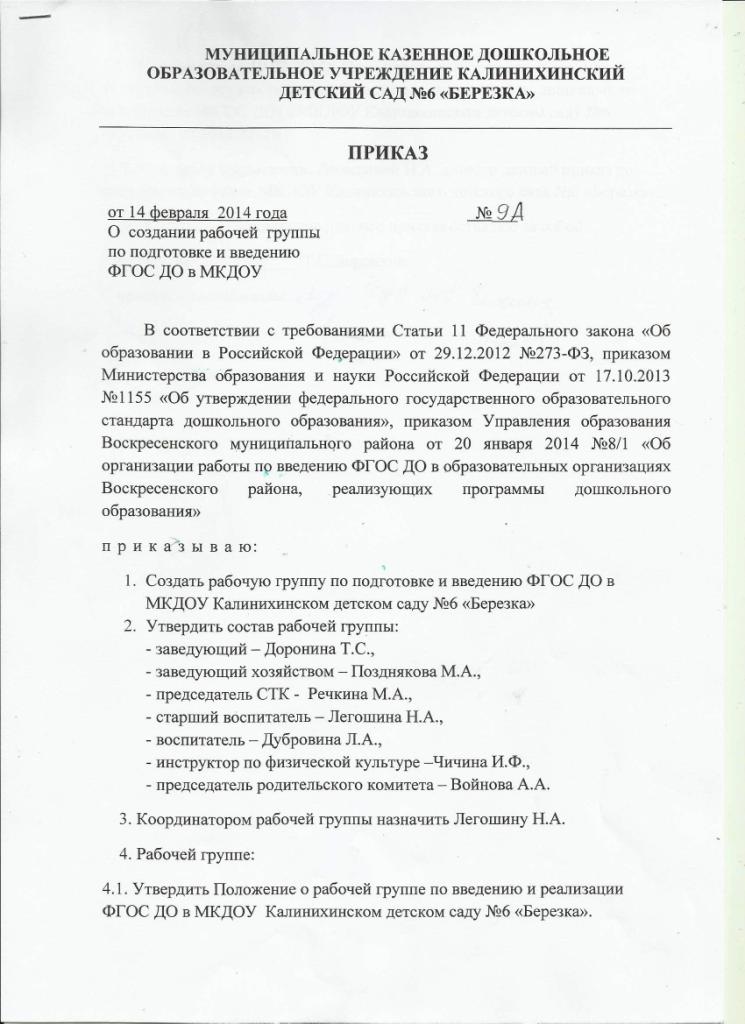 4.2. Подготовить до 19.02.2014г. План перехода (дорожная карта) на  Федеральные государственные образовательные стандарты дошкольного образования (ФГОС ДО) в МКДОУ Калинихинском детском саду №6 «Березка» на 2014,2015гг.     5. Старшему воспитателю Легошиной Н.А. довести данный приказ до сведения работников МКДОУ Калинихинского детского сада №6 «Березка».     6.  Контроль за исполнение данного приказа оставляю за собой.Заведующая:____________/Т.С.Доронина/С приказом ознакомлены: